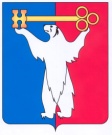 АДМИНИСТРАЦИЯ ГОРОДА НОРИЛЬСКАКРАСНОЯРСКОГО КРАЯПОСТАНОВЛЕНИЕ10.02.2020	                                          г. Норильск		                                       № 53О признании утратившим силу постановления Администрации города Норильска от 11.07.2012 № 222В соответствии с решением Норильского городского Совета депутатов от 17.12.2019 № 17/5-401 «О внесении изменений в решение Городского Совета от 21.09.2010 № 28-676 «Об установлении дополнительных мер социальной поддержки и социальной помощи для отдельных категорий граждан, предоставляемых за счет средств бюджета муниципального образования город Норильск»,ПОСТАНОВЛЯЮ:1. Признать утратившими силу:- постановление Администрации города Норильска от 11.07.2012 № 222 «Об утверждении Порядка оплаты проезда и расходов на сопровождение к новому постоянному месту жительства одиноких пенсионеров и инвалидов, нуждающихся в постоянной помощи по состоянию здоровья»;- постановление Администрации города Норильска от 21.03.2014 № 144 «О внесении изменений в постановление Администрации города Норильска от 11.07.2012 № 222»;- постановление Администрации города Норильска от 28.04.2017 № 183 «О внесении изменений в постановление Администрации города Норильска от 11.07.2012 № 222».2. Опубликовать настоящее постановление в газете «Заполярная правда» и разместить его на официальном сайте муниципального образования город Норильск.3. Настоящее постановление вступает в силу с даты его подписания и распространяет свое действие на правоотношения, возникшие с 01.01.2020.Глава города Норильска								   Р.В. Ахметчин